I  ZORGANIZOWANIE DNI OTWARTYCH zapoznanie z przedszkolem i pracownikami,stworzenie serdecznej atmosfery sprzyjającej zdobyciu  zaufania dzieci i ich rodziców do naszego przedszkola.II SPOTKANIE ORGANIZACYJNE DYREKTORA I WYCHOWAWCÓW GRUP   Z RODZICAMI (CZERWIEC)zapoznanie z budynkiem i ogrodem przedszkolnym, zapoznanie z harmonogramem pracy przedszkola, poinformowanie rodziców o przebiegu procesu adaptacyjnego.III  POWITANIE DZIECI W PRZEDSZKOLU ( SIERPIEŃ)zwiedzanie przedszkola: zapoznanie z rozkładem sali, szatni, łazienki, holu,oswojenie dzieci z nowym dla nich miejscem i zapewnienie poczucia bezpieczeństwa,zapoznanie dzieci z nauczycielkami,umożliwienie rodzicom przebywania razem z dziećmi na sali - wspólne zabawy i zajęcia zespołowe oraz indywidualne na sali,warsztaty plastyczne dla dzieci.WSPÓŁPRACA Z RODZICAMIRodzice stanowią integralną część programu adaptacyjnego, dlatego współpraca                    z nimi jest bardzo ważna. Najczęstszą formą współpracy z rodzicami obok zebrań są kontakty indywidualne. Rodzice będą mogli wówczas uzyskać od wychowawców informacje o swoim dziecku.  	Dużą popularnością wśród rodziców cieszą się uroczystości przedszkolne i warsztaty, podczas których mogą oni obserwować swoje dziecko w działaniu i kontaktach z innymi dziećmi. Tego typu spotkania są doskonałym sposobem poznania umiejętności społecznych swojego dziecka, oceny jego wiadomości, a co najważniejsze stopnia przystosowania się dziecka do przedszkola.6. TREŚCI PROGRAMOWE Tworzenie warunków umożliwiających dzieciom swobodny rozwój, zabawę                          i odpoczynek w poczuciu bezpieczeństwa.Zapewnienie prawidłowej organizacji warunków sprzyjających nabywaniu przez dzieci doświadczeń, które umożliwiają im ciągłość procesów adaptacji oraz pomoc dzieciom rozwijającym się w sposób nieharmonijny, wolniejszy lub przyspieszony.Wspieranie samodzielnej dziecięcej eksploracji świata, dobór treści adekwatnych                  do poziomu rozwoju dziecka, jego możliwości percepcyjnych, wyobrażeń                               i rozumowania, z poszanowaniem indywidualnych potrzeb i zainteresowań.Tworzenie sytuacji sprzyjających rozwojowi nawyków i zachowań prowadzących                         do samodzielności, dbania o zdrowie, sprawność ruchową i bezpieczeństwo, w tym bezpieczeństwo w ruchu drogowym.7. METODY PRACY WYKORZYSTYWANE PODCZAS REALIZACJI PROGRAMU Dla osiągnięcia realizacji założonego głównego celu programu, czyli zapewnienia warunków szybkiej adaptacji dziecka w przedszkolu wskazane jest stosowanie następujących metod: elementy Pedagogiki Zabawy, ułatwiające integrację grupy, elementy metody Ruchu Rozwijającego Weroniki Sherborne, zabawy i ćwiczenia ruchowe, zabawy logopedyczne,opowieści ruchowe, wybrane metody aktywne: zabawy w kręgu, drama, improwizacja, zabawy naśladowcze, tańce integracyjne (KLANZA), opowiadania, bajki, inscenizacje, techniki relaksacyjne,zabawy sensoryczne.ODKRYWCZOŚĆ + DZIAŁANIE = ZABAWADziecko za pomocą wybranych metod, uczy się współżycia w grupie rówieśniczej                                   i współdziałania z nimi. Program ten nie ogranicza inwencji nauczycieli i „zmusza” do wyszukanych, kreatywnych pomysłów względem swojej grupy.   Na to wszystko składa się sukces adaptacji dziecka w przedszkolu.8. EWALUACJA:We wstępnej obserwacji nauczycielka grupy najmłodszych dzieci dokonuje analizy programupod względem jego skuteczności.Celowość i efektywność proponowanych przez program działań należy monitorować przez cały okres procesu adaptacyjnego. Proponowane sposoby monitoringu to: ankieta dla rodziców (załącznik 3)osiągnięcie podstawowych umiejętności przystosowawczych – obserwacja zachowań dzieci (Arkusz obserwacji dziecka 3-letniego),zdjęcia z życia grupy (strona internetowa), scenariusze zajęć integracyjnych,wnioski .9. NARZĘDZIA EWALUACJI:Arkusz obserwacji adaptacji dziecka w przedszkolu – wrzesień (załącznik 3)Arkusz obserwacji adaptacji dziecka do przedszkola II półrocze (załącznik 4)Ankieta dla rodziców PRZYDATNOŚĆ SPOTKAŃ ADAPTACYJNYCH (załącznik 5)ZAKOŃCZENIE	Proces adaptacji to dobry moment rozpoczęcia współpracy pedagogicznej                            z rodzicami, ponieważ przejawiają oni zainteresowanie tym, co będzie działo się z ich dzieckiem w przedszkolu. Dziecko poznaje nowe otoczenie w poczuciu bezpieczeństwa. Rodzice mają możliwość wyjaśnienia swoich wątpliwości, zastrzeżeń, otrzymują wskazania jak przygotowywać dziecko do zmiany. Mają także możliwość bliższego poznania wielu aspektów rozwoju swojego dziecka i konsultowania obserwacji. Przedszkole uzyskuje informację zwrotną o oczekiwaniach rodziców. Nauczyciele dokonują wstępnych obserwacji zachowań dziecka i wykorzystują wnioski w ich w dalszej pracy z dzieckiem. Organizowanie kontaktów przedszkola z rodziną ma na celu ujednolicenie oddziaływań i uniknięcie sprzecznych wpływów oraz niesienie pomocy rodzinie w kierowaniu rozwojem dziecka.Program adaptacyjny ma ułatwić dzieciom wejście w nowe środowisko. Adaptacja ma olbrzymie znaczenie, ponieważ jest to mechanizm, z którego korzystamy przez całe życie. Dziecko przystosowując się do przedszkola ma do opanowania wiele złożonych zadań. Dlatego należy je wspierać albowiem rodzicom, jak i nauczycielom zależy na uśmiechu dziecka. Nagrodą dla nauczycieli będzie każdy wyraz sympatii ze strony dzieci                                         i ich opiekunów.BIBLIOGRAFIA	Brody – Bajak M., A u nas w przedszkolu…zbiór scenariuszy zajęć adaptacyjnych. Kraków 2017.Gruszczyk-Kolczyńska E, Kłopoty adaptacyjne dzieci do przedszkola i jak można im zaradzić, RABE - Edukacja w przedszkolu, Grudzień 1998. Górska W., Sypka M., Urbańska A., Adaptacja dziecka do przedszkola. Przedszkolak. 2015.Lubowiecka J, Trudności dziecka w przystosowaniu do przedszkola, Wychowanie przedszkolne, 6/2001.Jakoniuk – Diallo A., Kubiak H., Uwarunkowania przebiegu adaptacji przedszkolnej dzieci z niepełnosprawnością. Poznań 2011. Kąkol M, Z badań nad warunkami adaptacji dzieci trzyletnich do przedszkola, Wychowanie w przedszkolu, 2/1998 .Klim – Klimaszewska A. Witamy w przedszkolu: wspomaganie procesu adaptacji dziecka do przedszkola. Warszawa 2010.Lubowiecka J, Trzylatek w przedszkolu. Współpraca rodziców i nauczycieli, Wychowanie w przedszkolu, 10/1993 .Turek K., Niekończąca się historia…poradnik dla rodziców, o tym jak wprowadzać dziecko w świat przedszkola. Kraków 2017 Polańczyk A, Jak pomóc dziecku przekroczyć próg przedszkola? RABE – Management w przedszkolu, wrzesień 2000.Podstawa programowa wychowania przedszkolnego i kształcenia ogólnego dla szkoły podstawowej z komentarzem Wychowanie przedszkolne i edukacja wczesnoszkolna. Luty 2017.Poradnia Psychologiczno – Pedagogiczna w Jarocinie – materiały dla rodziców dotyczące adaptacji dziecka w przedszkolu.Stadtmuller E., Rymowanki – zapraszanki. Zbiór utworów ułatwiających pracę                        z grupą w przedszkolu i żłobku - KSIĄŻKA z płytą CD. 2017.Stein A., Akcja adaptacja. Warszawa 2017.Rymowanki - zapraszanki" Ewa StadtmullerSzczotka M., Szewczuk K., Rodzic partnerem w procesie adaptacji dziecka trzyletniego do przedszkola. Kraków 2015.Szurowska B, Pokonać lęki trzylatków, Wychowanie w przedszkolu, 7/2004.ZAŁĄCZNIK 1WARUNKI DOBREJ ADAPTACJI CZYLI JAK POMÓC W PIERWSZYCH DNIACH POBYTU DZIECKA W PRZEDSZKOLU – O CZYM WARTO WIEDZIEĆ! WZÓR ULOTKI DLA RODZICÓWRodzice muszą być pewni swojej decyzji o posłaniu dziecka do przedszkola. W obecności dziecka nie powinni poddawać w wątpliwość tego, czy dobrze czy źle robią. Dziecko momentalnie wyczuje nasze wahanie, co z pewnością nie pomoże mu w adaptacji.Mów pozytywnie o przedszkolu, ale nie idealizuj go zanadto. Przedstaw je jako przyjemne miejsce, w którym będzie spotykał się z rówieśnikami i uczył mnóstwa nowych rzeczy.Opowiedz dziecku o tym jak sam chodziłeś do przedszkola w dzieciństwie. Co wspominasz najmilej?Jeśli to możliwe, rozsądnym pomysłem, jest odprowadzanie dziecka w tych pierwszych dniach przez tatę z uwagi na mniejszą dozę emocjonalności, która często towarzyszy relacji              z matką.Pozwól dziecku zabrać do przedszkola ukochanego misia lub inną zabawkę. Dzięki temu nie będzie się czuło osamotnione.Nie przedłużaj pożegnań i nie roztkliwiaj się przy dziecku.Nie zabieraj dziecka do domu, kiedy płacze przy rozstaniu. Jeśli zrobisz to chociaż raz, będzie wiedziało, że łzami można wszystko wymusić.Początkowo odbieraj dziecko wcześniej i stopniowo wydłużaj jego pobyt.Zapewniaj dziecko, że wrócisz po niego, podając porę przybycia, np. po obiedzie. Niezwykle istotne jest spełnianie tych umów od samego początku. To budzi zaufanie i dziecku łatwiej rozstać się z rodzicem, który każdorazowo przychodzi po niego w ustalonym czasie.Jeśli to możliwe przez początkowy okres nie przychodź po dziecko jako ostatni. Zadbaj o wygodne ubranie dziecka. Pozostaw w szafce w szatni dodatkowe ubrania                       na zmianę.Nie zmuszaj dziecka  do  tego by  zawsze  od razu opowiadało o tym, co wydarzyło się                      w przedszkolu. Z czasem maluch sam zacznie opowiadać o swoich przeżyciach.Warto nawiązać kontakt z wychowawcą grupy. Nauczyciel chętnie poinformuje rodzica                   o tym, jak dziecko zjadało posiłek, jak się zachowywało, jak radzi sobie podczas zabaw                      z rówieśnikami.                      W żadnym wypadku nie straszmy dziecka przedszkolem, stosując ostrzeżenia typu:                           „Jak nie będziesz mnie słuchał, to w przedszkolu Cię nauczą” itp.nastaw się pozytywnie – zarażaj dziecko optymizmem,nie miej wyrzutów sumienia, że „zostawiasz” dziecko,pamiętaj, że płacz jest normalną reakcją na zmianę i rozstanie, często nie trwa tak długo jak nam się wydaje,nie poddawaj się po kilku pierwszych, „płaczliwych” dniach – trudne emocje w tych dniach  są naturalne i trzeba je zaakceptować,zaufaj wychowawcom przedszkolnym, którzy są specjalistami w swoim fachu,skup się na korzyściach, które dzięki przedszkolu zyska Twoje dzieckoweź pod uwagę fakt, że rozłąka i tak kiedyś nastąpi – dziecko pójdzie do szkoły,                                 a przygotowanie do niej zdobywa właśnie w przedszkolu.Pamiętaj! Każda zmiana daje szansę na rozwój. Zdobyte w przedszkolu doświadczenia                są jedyne w swoim rodzaju. Grupa przedszkolna daje możliwość poznania podstawowych zasad życia w społeczności. Zasady obowiązujące w kontaktach z ludźmi musi poznać każdy                i przedszkole bardzo się w tym przydaje.LIST DZIECKA DO RODZICÓW:Kochana Mamusiu!Kochany Tatusiu!Już jutro po raz pierwszy zaprowadzicie mnie do przedszkola, aby moje rozstanie z wami nie było takie bolesne zastosujcie się do kilku rad.Po pierwsze przygotujmy wszystko co będzie mi potrzebne tego dnia spokojnie wieczorem. Sprawdźmy,                 czy do woreczka spakowaliśmy moje buciki przedszkolne, piżamkę oraz ulubioną maskotkę, która będzie mnie „wspierać”.Rano nie denerwujcie się, spokojnie zaprowadźcie mnie do przedszkola, a przy pożegnaniach ze mną bądźcie uśmiechnięci i spokojni, bo z waszej twarzy potrafię szybko wyczytać niepokój, dobre i złe emocje. 
Bądźcie gotowi na trudne rozstania w pierwszych dniach, nawet tygodniach, na płacz i odmowę wyjścia                 z domu.Pamiętajcie! – stosujemy krótkie pożegnania, gdyż przedłużanie tej chwili wzmaga we mnie negatywne uczucia. Nawet, jeśli płaczę, pożegnajcie mnie z uśmiechem i zostawcie pod opieką wykwalifikowanej kadry, która doskonale wie jak zabawić i zająć mnie bym szybko zapomniał o trudnym rozstaniu                            z ukochanym rodzicem. 
Mamo jeżeli twoje rozstania ze mną są dla Ciebie za trudne, albo mi ciężej się z Tobą rozstać na ten czas postarajmy się, aby do przedszkola odprowadzał mnie tatuś – zwłaszcza na początku.Rozstania z tatusiami bywają łatwiejsze, wynika to zapewne z większej stanowczości i opanowania emocji.
Zanim całkowicie zaadoptuję się w nowym środowisku starajcie się w początkowym okresie odbierać mnie wcześniej z przedszkola, ponieważ trzylatek ma inne poczucie czasu i okres przebywania poza domem wydaje mu się bardzoooooo długi. 
Niezwykle ważne będą dla mnie rozmowy o wydarzeniach w przedszkolnych. Jednak, kiedy nie mam ochoty o tym mówić to nie naciskajcie na mnie, Ja też musze spokojnie poukładać sobie w główce                             jak tam było… Starajcie się mówić mi wcześniej, że w przedszkolu będę bez WAS,  a czas tam będę spędzał w towarzystwie miłych pań i innych dzieci, z którymi będą się codziennie bawić.
Rozwijajcie moje umiejętności samoobsługowe, gdyż właśnie bardzo często są one powodem dodatkowego stresu w przedszkolu. Pozwólcie mi samemu myć ręce, korzystać z toalety a nie nocnika, ubierać się i rozbierać.
Kiedy wspólnie zastosujemy się do wszystkich rad, moje pierwsze dni w przedszkolu na pewno okażą                   się wspaniałą przygodą i będę chętnie tam wracał każdego dnia…Załącznik 2Niezbędnik przedszkolaka/ MINIINFORMATOR DLA RODZICÓWSzanowni Państwo ! PIERWSZEGO DNIA DO PRZEDSZKOLA NALEŻY PRZYNIEŚĆ: Dziecko: piżamę, podpisaną imieniem i nazwiskiem dziecka, kapcie, podpisane inicjałami dziecka,  płaską poduszeczkę w poszewce, kocyk w poszwie/ śpiwór – rzeczy podpisane imieniem i nazwiskiem dziecka, worek z odzieżą na zmianę,paczkę chusteczek higienicznych, misia lub inną przytulankę, która będzie „wspomnieniem domu” i pomoże znieść rozstanie z mamą, uśmiech na buzi i dobry humor. Rodzice pierwszego dnia przynoszą ze sobą: pewność, że dziecko sobie poradzi, zaufanie do nauczycielek i personelu przedszkola, uśmiech na twarzy, która będzie bardzo obserwowana przez dziecko, z której dziecko potrafi wyczytać dobre i złe emocje i dzięki nim nastroić się na cały dzień pozytywnie lub nie.Jak ułatwić dziecku adaptację w przedszkolu ? Już teraz należy zachęcać i motywować dziecko do : samodzielnego ubierania się w to, co nie stanowi dla dziecka problemu,  zapinania guzików, wkładania butów i zawiązywania sznurowadeł, lub zapinania bucików na „rzepy”, korzystania z sedesu, używania papieru toaletowego, wycierania nosa w chusteczkę,  samodzielnego mycia rąk, rysowania kredkami, farbami, zabaw plasteliną, spacerowania i nie używania wózka, spożywania posiłków samodzielnie. W naszym przedszkolu sporo uwagi poświęcamy prawidłowemu odżywianiu dzieci. Zwracamy uwagę na to, by posiłki dla dzieci były atrakcyjne i różnorodne. Umiejętność gryzienia pokarmów jest konieczna, gdyż potrawy nie są miksowane. Zachęcamy                   do podawania dzieciom w domu do gryzienia: marchewki, kalarepki, jabłek.                      Gdyby dziecko miało w przedszkolu problemy ze spożywaniem posiłków, przebieraniem się, załatwianiem potrzeb fizjologicznych, itp., otrzyma pomoc w każdej z tych dziedzin. Ubieranie dziecka do przedszkola. . Zachęcamy Państwa do skompletowania dziecku odzieży wygodnej, przewiewnej                i łatwej do ubierania przez samo dziecko: spodnie, spódniczki na gumkę nie za ciasną, nie za luźną, buty wyjściowe łatwe do zakładania, zapinane na „rzepy” lub sznurowane                          (nie drewniaki i nie śliskie), ubranie na cebulkę, które zabezpiecza przed przegrzaniem lub zziębnięciem, kapcie na gumowej podeszwie, zakryte, nie sznurowane, na „rzepy”, oznakowane inicjałami dziecka, nakrycie głowy: w okresie letnim – kapelusik, chusteczka dla dziewczynki, dla chłopca – czapka z daszkiem, w zimie – czapki, piżamka wciągana, podpisana imieniem i nazwiskiem dziecka, zapasowe: bielizna, koszulka, rajstopki, które będą przechowywane na półeczce dziecka w szatni i wykorzystywane, gdy zajdzie taka potrzeba, biżuteria: pozostaje w domu, należy zwrócić uwagę na sprawność suwaków w kurtkach dziecięcych. Dzieci nie potrafią same ich naprawić, nauczycielki pomagają, ale robią to kosztem nie zwracania uwagi na inne dzieci. 3-latki nauczą się szybko je zapinać i rozpinać,                  ale muszą być one sprawne. Powyższe uwagi wypływają z troski o dzieci, dbania o ich bezpieczeństwo                                       z doświadczenia w pracy z dziećmi trzyletnimi. Mamy nadzieję, że będą one pomocne dla Państwa.Załącznik 3ANKIETA INFORMACYJNA O DZIECKU. Imię i nazwisko dziecka:........................................................................................................... INFORMACJE O DZIECKU: 1. Samodzielność. Proszę zaznaczyć te stwierdzenia, które charakteryzują Państwa dziecko: Potrafi samo się ubrać. Ubiera się z niewielką pomocą osób dorosłych. Wymaga pomocy przy ubieraniu. Samo radzi sobie z jedzeniem. Trzeba je karmić.Wymaga niewielkiej pomocy przy jedzeniu. Zgłasza swoje potrzeby, ale wymaga pomocy przy pójściu do toalety. Trzeba je pilnować, bo zapomina o zgłaszaniu potrzeb fizjologicznych. Inne uwagi dotyczące samodzielności dziecka..............................................................................................................................................................................................................................................................................................................................................................................................................................................................................................................................................................................................................................................................................................................................................................................................................................................................................................................................2. Jedzenie: Proszę zaznaczyć te stwierdzenia, które charakteryzują Państwa dziecko: Praktycznie je wszystko, nie ma specjalnych upodobań. Jest niejadkiem.Jest wiele potraw, których dziecko nie lubi i nie chce jeść, wśród nich: ......................................................................................................................................................................................................................................................................................................................................................................................................................................................................................................................................................................................................................................................................................................................................................................... .....................................................................................................................................................specjalne potrzeby związane z żywieniem. Jakie? ..................................................................................................................................................... ............................................................................................................................................................................................................................................................................................................................................................................................................................................................... ....................................................................................................................................................................................................................................................................................................................................................................................................................................................................................................................................................................................................................Jest alergikiem uczulonym na: ..............................................................................................................................................................................................................................................................................................................................................................................................................................................................................................................................................................................................................................................................................................................................................................................................................................................................................................................................3. Inne informacje o dziecku. Uprzejmie proszę o przekazanie tych informacji o dziecku, które uznacie Państwo za ważne: ..................................................................................................................................................... ....................................................................................................................................................................................................................................................................................................................................................................................................................................................................................................................................................................................................................4. Ulubione zabawki mojego dziecka ..................................................................................................................................................... .........................................................................................................................................................................................................................................................................................................................................................................................................................................................................................................................................................................................................................................................................................................................................................................5. Moje dziecko lubi bawić się w: ...................................................................................................................................................................................................................................................................................................................................................................................................................................................................................................................................................................................................................................................................................................................................................................................................................................................................................................................................................................................................................................................................................6. Ulubiony rodzaj książek mojego dziecka to: ..............................................................................................................................................................................................................................................................................................................................................................................................................................................................................................................................................................................................................................................................................................................................................................................................................................................................................................................................7. Moje dziecko ma szczególne zaciekawienia, zainteresowania, są nimi: ..................................................................................................................................................... .........................................................................................................................................................................................................................................................................................................................................................................................................................................................................................................................................................................................................................................................................................................................................................................OCZEKIWANIA RODZICÓW: ..............................................................................................................................................................................................................................................................................................................................................................................................................................................................................................................................................................................................................................................................................................................................................................................................................................................................................................................................                                                                                                     Dziękujemy za wypełnienie ankietyZałącznik 4ANKIETA ROZDAWANA RODZICOM NA DRUGIM SPOTKANIU ORGANIZACYJNYM                         II PÓŁROCZEI DANE DZIECKA I WARUNKI OBSERWACJI:IMIĘ I NAZWISKO DZIECKA:……………………………………….WIEK DZIECKA:………………………………………………………….DATA OBSERWACJI:…………………………………………………..CZAS OBSERWACJI: ……………………………………………………MIEJSCE OBSERWACJI:………………………………………………IMIĘ I NAZWISKO OBSERWATORA:…………………………..II OBSZAR BADANY: FUNKCJONOWANIE DZIECKA:1.Rozstanie z opiekunem:- spokojnie reaguje na rozstanie Tak Nie Czasami - płacze, ale odchodzi od matki Tak Nie Czasami- płacze, ale nie chce się rozstać Tak Nie Czasami- zachowania agresywne: gryzie, kopie, bije itp. Tak Nie CzasamiInne zachowania:………………………………………………………………………………………………………………………………………………………………………………………………………………………………………………………………………………………………………………………………………………………………………………………………………………………………………2.Kontakty z dorosłymi:- sygnalizuje potrzeby Tak Nie Czasami- szuka kontaktu Tak Nie Czasami- reaguje na polecenia Tak Nie Czasami- pyta o rodziców Tak Nie Czasami- unika kontaktu Tak Nie CzasamiInne zachowania:………………………………………………………………………………………………………………………………………………………………………………………………………………………………………………………………………………………………………………………………………………………………………………………………………………………………………3.Kontakty z dziećmi:- inicjuje zabawę Tak Nie Czasami- włącza się do zabawy Tak Nie Czasami- reaguje na polecenia Tak Nie Czasami- pyta o rodziców Tak Nie Czasami- unika kontaktu Tak Nie CzasamiInne zachowania:………………………………………………………………………………………………………………………………………………………………………………………………………………………………………………………………………………………………………………………………………………………………………………………………………………………………………4.Odpoczynek- zgadza się na odpoczynek Tak Nie CzasamiInne zachowania:………………………………………………………………………………………………………………………………………………………………………………………………………………………………………………………………………………………………………………………………………………………………………………………………………………………………………5.Zachowanie dziecka poza salą- wyraża zgodę na wyjście z grupą Inne zachowania Tak Nie CzasamiInne zachowania:………………………………………………………………………………………………………………………………………………………………………………………………………………………………………………………………………………………………………………………………………………………………………………………………………………………………………6.Zachowanie dziecka podczas odbioru przez opiekunów:- okazuje radość na widok rodzica Tak Nie Czasami- nie chce wyjść z przedszkola Tak Nie Czasami- podejmuje zabawę na widok rodzica Tak Nie Czasami- odreagowuje stres płaczem na widok rodzica Tak Nie CzasamiInne zachowania:………………………………………………………………………………………………………………………………………………………………………………………………………………………………………………………………………………………………………………………………………………………………………………………………………………………………………UWAGI OBSERWATORA:………………………………………………………………………………………………………………………………………………………………………………………………………………………………………………………………………………………………………………………………………………………………………………………………………………………………………Załącznik 5Ankieta dla rodziców PRZYDATNOŚĆ SPOTKAŃ ADAPTACYJNYCH Prosimy o udzielenie odpowiedzi na następujące pytania: 1. Czy uważają Państwo, że program adaptacyjny w przedszkolu jest potrzebny? tak O nie O trudno powiedzieć O 2. Czy zdaniem Państwa program ten pomógł dziecku w przygotowaniu do przedszkola? tak O nie O trudno powiedzieć O 3.Jakie korzyści adaptacyjne dostarczył ten program Państwu? ………………………………………………………………………………………………………………………………………………………………………………………………………………………………………………………………………………………………………………………………………………………………………………………………………………………………………4. Którą z form adaptacji cenią Państwo najbardziej i dlaczego?. - zebranie adaptacyjne, - zajęcia otwarte, - pobyt z dzieckiem w przedszkolu, -  inne, jakie: ………………………………………………………………………………………………………………………………………………………………………………………………………………………………………………………………………………………………………………………………………………………………………………………………………………………………………5. Prosimy Państwa o podzielenie się dodatkowymi uwagami na temat naszej pracy: ………………………………………………………………………………………………………………………………………………………………………………………………………………………………………………………………………………………………………………………………………………………………………………………………………………………………………                                                                                           Dziękujemy za wypełnienie ankiety.Załącznik 6Scenariusz zajęć adaptacyjnych z udziałem rodzicówSpotkanie 1Oto cały ja – wesołe zabawy z mamą i tatąCele ogólne: - kształtowanie świadomości własnego ciała,- rozwijanie umiejętności obserwacji otoczenia i czerpania z niego wiedzy.Cele szczegółowe:- doskonalenie umiejętności nazywania poszczególnych części ciała,- rozwijanie umiejętności samodzielnego ubierania się.Metody pracy z dziećmi:- czynna,- słowna,- oglądowa.Formy: - zbiorowa,- indywidualna.Środki dydaktyczne: płyta CD (piosenka „Moje nóżki”, nagranie z muzyką marszową, dla każdego dziecka papierowa laleczka i zestaw do ubierania, stroje – kostiumy teatralne, lustro, arkusz szarego papieru, flamastry.Przebieg zajęć:1. „Witają się nasze…”  zabawa na rozpoczęcie spotkania. Dz. wspólnie z rodzicami trzymają się za ręce (tworzą pary) i poruszają się w rytm dowolnej „marszowej muzyki”. N. co jakiś czas zatrzymuje nagranie. Podczas przerwy w muzyce dzieci  i rodzice słuchają poleceń N. i witają się różnymi częściami ciała.2. „Moja buzia całą”  zabawa naśladowcza z pokazywaniem. Dzieci wraz z rodzicami stoją w kole.                   N. recytuje wiersz, zachęcając do naśladowania wykonywanej przez niego ilustracji ruchowej rymowanki.Moja buzia już od rana, tak radośnie roześmiana.Jedno oczko, drugie oczko  - zaglądam do buzi sroczkom.Noskiem wącha tu i tam, co też na śniadanko mam.Małe uszka moje, nasłuchują cicho sza!Oto cała buzia  ma – baw się ze mną hopsasa!(Opis zabawy szczegółowo w:  „A u nas w przedszkolu” Maria Broda – Bajak)3. „Moja okrągła buzia”  piosenka z pokazywaniem (warsztat z Kamą Palińską)4. „Ubierz mnie” zabawa dydaktyczna. Dziecko i rodzic tworzą  parę, siadają obok siebie przy stole. Każda para otrzymuje kopertę, a w niej elementy do zabawy w „ubieranie” (załącznik do scenariusza).Zadaniem dziecka jest przyklejenie wszystkich elementów we właściwym miejscu. Po skończonym zadaniu laleczkę dziecko zabiera do domu jako pamiątkę pobytu w przedszkolu. Laleczkę można dodatkowo pokolorować.5. „Moje nóżki” zabawa naśladowcza w parach do piosenki. (płyta CD w:  „A u nas w przedszkolu” Maria Broda – Bajak).6. „Oto cały ja!” aktywność plastyczna. Rodzic i dziecko otrzymują duży arkusz szarego papieru                     i kolorowe flamastry. Dziecko kładzie się na papierze, a rodzic odrysowuje jego postać. Następnie dziecko wspólnie z rodzicem koloruje i dorysowuje różne elementy do swojej rysunkowej postaci. Po skończonej pracy rodzic wycina powstałą postać i wspólnie z dzieckiem przypina w wyznaczonym miejscu w sali.7. Odpoczynek przy swobodnej muzyce relaksacyjnej.Spotkanie 2Bawię się ja, bawisz się ty… poznajemy kąciki tematyczne.Cele ogólne: - uświadomienie dzieciom, że przestrzeń przedszkola to miejsce przyjazne i sprzyjające zabawie,- zapoznanie dzieci z zasadami obowiązującymi w społeczności przedszkolnej.Cele szczegółowe:- stworzenie dzieciom warunków do miłej, bezpiecznej i kreatywnej zabawy w sali przedszkolnej,- wdrażanie dzieci do przestrzegania zasad obowiązujących w grupie,- uświadomienie dzieciom konieczności dbania o wyposażenie przedszkolne,- zachęcenie dzieci do porządkowania Sali i odkładania zabawek na miejsce.Metody pracy z dziećmi:- czynna,- słowna,- oglądowa.Formy: - zbiorowa,- indywidualna.Środki dydaktyczne: płyta Cd (muzyka relaksacyjna, piosenka „Domek z klocków”, „Już zabawki odkładamy”, misie Przytulanki – różniące się kolorem, elementami dekoracyjnymi, kąciki tematyczna, kufer z ukrytymi zabawkami.Przebieg zajęć:1.„Bajka o małym, szmacianym misiu” wysłuchanie opowiadania  (w:  „A u nas w przedszkolu” Maria Broda – Bajak).2. „Którego misia mam na myśli?” zabawa dydaktyczna. Oglądanie wspólnie z dziećmi zgromadzonych w przedszkolu misiów – Przytulanek. N: pyta:- Czy ktoś z was widzi misia, który ma białą łatkę na uchu?- „A kto z was pokaże mi misia, który ma brązowe futerko?- „Pokażcie mi misia ubranego w kamizelkę” itp.3. „Szmaciany misio” zabawa relaksująca. Dziecko siada w parze z rodzicem. Jest ono „szmacianym misiem”. Dziecko kładzie się na dywanie. W tle słychać muzykę relaksacyjną. N. kieruje do rodziców następujące polecenia:- Proszę podnieść spokojnie jedną łapkę misia i poruszać nią delikatnie w górę i w dół, w tył i w przód.- Teraz proszę podnieść nóżkę misia i poruszać nią w górę, w dół, głaskać ją delikatnie i rysować                na niej koła.- Proszę postawić delikatnie misia przed sobą i poruszać jego główką na boki.- Proszę sprawdź, czy twój miś potrafi schylić się i obrócić.- A teraz przytul go mocno i daj mu całuska.4. „Domek z klocków” zabawa przy piosnce. (płyta w:  „A u nas w przedszkolu” Maria Broda – Bajak).5. Zaproszenie do swobodnej zabawy w Sali.6. „Jedną rączkę w górę dam” przywołanie dzieci sygnałem (zabawa paluszkowa). Dz. siadają w kręgu.Jedną rączkę w górę dam,potem drugą – ram, pam, pam.Rączki mrugają jak gwiazdeczki,teraz idą jak mróweczki.Na kolanka odłóż jei wesoło do pani uśmiechnij się!(opis w:  „A u nas w przedszkolu” Maria Broda – Bajak).7. „Zaczarowany kufer” zabawa doskonaląca percepcję dotykową. N. pokazuje dzieciom kufer,                   w którym ukrył różne zabawki. Chętne dziecko podchodzi i przez odpowiednie otwory wkłada                     do niego ręce. Zadaniem dziecka jest odgadnięcie zabawki.8. „Co potrafią robić rączki” zabawa paluszkowa przed sprzątaniemCo potrafią robić rączki?Oj, potrafią bardzo wiele!Zagnieść ciasto na niedzielęi żarówki nowe wkręcić,Zapisywać  - ku pamięci!Klaskać, machać, no i grać,i zabawki poukładać!(opis w:  „A u nas w przedszkolu” Maria Broda – Bajak).9. „Już zabawki odkładamy” – sygnał do sprzątania (piosenka). Wszystkie dzieci sprzątają salę.(Płyta CD w:  „A u nas w przedszkolu” Maria Broda – Bajak).Spotkanie 3Pomysłów wiele mam – potrafię bawić się z innymi i samCele ogólne: - uświadomienie dzieciom, że przestrzeń przedszkolna to miejsce przyjazne i sprzyjające zabawie,- stworzenie dzieciom warunków do ekspresji muzycznej i plastycznej.Cele szczegółowe:- zapewnienie dzieciom warunków do miłej, bezpiecznej i kreatywnej zabawy w sali przedszkolnej,- zachęcenie dzieci do aktywnego udziału w zabawach muzyczno - ruchowych.Metody pracy z dziećmi:- czynna,- słowna,- oglądowa.Formy: - zbiorowa,- indywidualna.Środki dydaktyczne: płyta CD (dowolna taneczna muzyka instrumentalna), elementy scenografii                   i kukiełki do teatrzyku, wstążkowe baletnice dla każdego dziecka, miseczki dla każdego dziecka, zestaw sylwet w kopercie: biedronka, słoneczko, jabłko, banan, truskawka, kaczka, chmurka, konik polny, śnieg, ogórek, owca, winogrono, duże arkusze papieru w czterech kolorach; biały, żółty, czerwony, zielony, kartka z bloku technicznego, kredki akwarelowe, farby plakatowe, pędzel, kubek               z wodą, kolorowe krążki gimnastyczne.Przebieg zajęć:1.„Czary – mary Elfika”  teatrzyk stolikowy (opis w:  „A u nas w przedszkolu” Maria Broda – Bajak).2. „Wstążki baletnice” zabawa ruchowo – naśladowcza. N. rozdaje dzieciom i rodzicom „wstążkowe baletnice”, czyli kasztany lub kulki modeliny., do których doczepione są długie, cienkie paski kolorowej bibuły (po jednej dla każdego uczestnika). Dzieci trzymają je w dłoniach i naśladują gesty N.Kolorowe wstążki mam, kolorowe – mówię wam!Wstążki żółte i czerwone, tańczą w tę i w tamta stronę.Namalują koło – będzie nam wesoło!Jeszcze mały płotek – siedzi na nim kotek.Zrobią podskok w górę, hop! – aż pod tę chmurę.A gdy zmęczą się, to schowają się.Już odpoczywają i cicho zasypiają!(opis w:  „A u nas w przedszkolu” Maria Broda – Bajak).3.„Zabawy wstążkowych baletnic” zabawa przy muzyce. Dzieci tańczą dowolnie przy muzyce.4. „Jakiego to jest koloru?” zabawa dydaktyczna. W Sali w widocznych miejscach zawieszone                   są arkusze, każdy innego koloru. Dziecko wraz z rodzicem otrzymuje kopertę, a w niej sylwety różnych przedmiotów, ale bez kolorów, podklejone dwustronną taśmą klejącą. Zadaniem dziecka jest dopasować z pomoca rodzica sylwetę do odpowiedniego koloru arkusza.5. „Kolorowy tor przeszkód”  zabawa ruchowa. Na dywanie poukładane są kolorowe krążki w kształt węża. Zadaniem dziecka jest przejść kolejno po tym torze, w taki sposób, aby nie stanąć na krążku koloru takiego, jaki N. trzyma w ręce. Dz. musi obserwować N., a rodzic podpowiadać dziecku, ponieważ N. co chwilę może zmieniać kolor krążka.6. „Elfikowe czarowanie” zabawa plastyczna. Dziecko wraz z rodzicem otrzymują kartkę z bloku technicznego i kredki akwarelowe. Rodzic kredkami szkicuje obrazek wg własnego pomysłu. Zadaniem dziecka jest pomalować ten kontur obrazka pędzlem zamoczonym w wodzie. Dziecko ma szansę obejrzeć powstający pod wpływem niesionej wody kolor.Spotkanie 4Uśmiechniętą buzię mam, kiedy w przedszkolu zostaję samCele ogólne: - uświadomienie dzieciom, że przestrzeń przedszkolna to miejsce przyjazne i sprzyjające zabawie,- wzbogacenie kompetencji społecznych dzieci.Cele szczegółowe:- zapewnienie dzieciom warunków do miłej, bezpiecznej i kreatywnej zabawy w sali przedszkolnej,- wzbogacenie wiedzy nt zachowań nieakceptowanych społecznie – udział w teatrzyku.Metody pracy z dziećmi:- czynna,- słowna,- oglądowa.Formy: - zbiorowa,- indywidualna.Środki dydaktyczne: płyta CD (piosenka „Echo”), sylwety i dekoracje do teatrzyku (kukiełki: królewna, król, nieznajomy, ptak, dekoracje, zamek, lalka w przebraniu królewny, wysokie krzesło – udekorowane jako tron, łyżki plastikowe.Przebieg zajęcia:1. „O Kaprysi – Gabrysi”  teatrzyk stolikowy w oparciu o fragmenty opowiadania Jadwigi Jasny.2. „Wesołe koło” zabawa kołowa pozwalająca poznać imiona dzieci. Dzieci mają przypięte do ubrań imiona. Wspólnie tworzą koło, chwytając za brzegi chusty animacyjnej. N. wywołuje imię trojga dzieci, wskazane osoby siadają pod chustą i machają ręką. Pozostał dzieci idą po obwodzie koła i powtarzają rymowankę. W środku koła siedzą dzieci,znasz już ich imiona.A w przedszkolu jest wesoło- szybko się przekonasz.3.„Echo” zabawa ze śpiewem. Dziecko naśladuje ruchem gesty N.4. „To jest królewna Gabrysia, a ja jestem…” zabawa w kole. Nauczyciel trzyma w ręce laleczkę                    i wypowiada słowa: To jest królewna Gabrysia, a ja jestem (imię N.) i podaje lalkę kolejnej osobie               w kole.5. „Tron” zabawa ruchowa. Dzieci poruszają się po Sali w rytm marszowej muzyki. Podczas przerwy           w muzyce, dziecko, które usłyszy swoje imię, siada na tronie – krzesło.6. „Kukiełki do teatrzyku” aktywność techniczno – plastyczna. Wykonanie z plastikowej łyżki kukiełki z pomocą rodzica.Lub:„Ramki do zdjęć” praca plastyczno – techniczna. Naklejanie zdjęcia swojej rodziny na tekturową kartkę i ozdabianie jej różnymi kawałkami papieru, bibuły, filcu, farby.Spotkanie 5Ogrodowe skrzaty – przygotowanie dzieci do zabaw w ogrodzie przedszkolnym.Cele ogólne: - uświadomienie dzieciom, że ogród przedszkolny to przyjazne miejsce do zabawy,- wdrażanie dzieci do zasad obowiązujących na placu przedszkolnym.Cele szczegółowe:- zapoznanie dzieci z kolejnymi etapami przygotowania się do wyjścia poza budynek przedszkola,- rozwijanie umiejętności poprawnego zachowania się w szatni i przed łazienką,- doskonalenie umiejętności samodzielnego korzystania z toalety oraz samodzielnego ubierania się,- stwarzanie dzieciom warunków do miłej i kreatywnej zabawy w ogrodzie przedszkolnym.Metody pracy z dziećmi:- czynna,- słowna,- oglądowa.Formy: - zbiorowa,- indywidualna.Środki dydaktyczne: płyta CD (piosenka „Ogrodowe skrzaty”, muzyka relaksacyjna, dla każdego dziecka koperta z sylwetami (po trzy sylwety każdego rodzaju), zabawek, owoców, ubrań, zwierząt oraz cztery małe obręcze.Przebieg zajęcia1.„Ogrodowe skrzaty” zabawa naśladowcza z elementami śpiewu. (Płyta CD w:  „A u nas                              w przedszkolu” Maria Broda – Bajak).2. „Porządki skrzatów” zabawa dydaktyczna w klasyfikowaniu.  Każda para (dziecko – rodzic) otrzymuje kopertę z sylwetami owoców, ubrań i zwierząt i 4 małe obręcze. Zadaniem jest posegregowanie otrzymanych obrazków. N. opowiada opowieść:(opis w:  „A u nas w przedszkolu” Maria Broda – Bajak).3.„Gimnastyka skrzatów” zabawa z elementem ruchu w oparciu o wierszyk.Żeby skrzaty miały siłę na porządki i zabawę,robią skłony energiczne tak jakby zrywały trawę.Trawę lubią jeść króliki, co kicają kic, kic, kic,a więc trawę dla królików, będą dzielne skrzaty strzyc.Skrzaty robią też przysiady: raz, dwa, raz i dwa!Podskakują hen wysoko: hopsa, hopsasa!A gdy taką gimnastyką zmęczą się tak, że ho, ho –cichuteńko zasypiają twardo tak jak mało kto.(opis w:  „A u nas w przedszkolu” Maria Broda – Bajak).4.„Co słychać u skrzatów?” zabawa w formie opowieści ruchowej. W tle muzyka relaksacyjna.Skrzaty: - budzą się, przeciągają, myją buzię i dokładnie ręce,               - czeszą się, jedzą śniadanie, wybierają się na spacer do lasu, nasłuchują śpiew ptaków,                - zbierają szyszki do koszyczka i rzucają nimi do celu, przeskakują przez strumień,               - bawią się z napotkaną żabką, zmęczone zabawą – ziewają głośno,                - wracają do domu, zwijają się w kłębek na swoich łóżeczkach i odpoczywają.5. Przygotowanie do wyjścia do ogrodu. Zapoznanie dzieci z kolejnością czynności poprzedzających wyjście do ogrodu (toaleta, przejście do szatni, samodzielne ubranie się w miarę możliwości)                       w wierzchnie ubranie, ustawienie się w pary i przejście do ogrodu.Można tu zastosować wierszyki (łazienka, szatnia, ogród w:  „A u nas w przedszkolu” Maria Broda – Bajak).Ankieta ewaluacyjnaPrzydatność programu „Książka – inspiracja do zabaw w teatr” Prosimy o udzielenie odpowiedzi na następujące pytania: 1. Czy uważa Pani, że program „Książka – inspiracja do zabaw w teatr” wpłynął pozytywnie na rozwój grupy? tak O nie O trudno powiedzieć O 2. Czy zdaniem Pani program ten pomógł dziecku w jego rozwoju? tak O nie O trudno powiedzieć O 3.Jakie korzyści  dostarczył ten program Pani? ………………………………………………………………………………………………………………………………………………………………………………………………………………………………………………………………………………………………………………………………………………………………………………………………………………………………………4. Którą z form teatralnych cenią Państwo najbardziej i dlaczego?- zajęcia parateatralne,- czytanie literatury dziecięcej z wykorzystaniem teatrzyku, teatru kamishibai, pacynek, sylwet,- wystąpień teatralnych,- inne:………………………………………………………………………………………………………………………………………………………………………………………………………………………………………………………………………………………………………………………………………………………………………………………………………………………………………5. Prosimy o podzielenie się dodatkowymi uwagami na temat programu/ pozytywne                        i negatywne strony realizacji programu w poszczególnych grupach wiekowych.………………………………………………………………………………………………………………………………………………………………………………………………………………………………………………………………………………………………………………………………………………………………………………………………………………………………………                                                                                           Dziękujemy za wypełnienie ankiety.Załącznik 7Stadtmuller E., "Rymowanki - zapraszanki" Zbiór utworów ułatwiających pracę z grupą                      w przedszkolu i żłobku - KSIĄŻKA z płytą CD. (zbiór w: Biblioteczka Przedszkola nr 150 „Baśniowy Dom” w Poznaniu.Załącznik 8Przykłady zabaw integracyjno – zapoznawczych„Mówiący zajączek”  - z pomocą pacynki N wita się z każdym dzieckiem i dorosłym, siedzącym w kole na dywanie.„Piła w kole”  - N toczy piłkę do dziecka wymawiając słowa: Ja nazywam się……………, a ty?„Całusek” – w kole podaj swoje imię i prześlij do osoby całuska, która siedzi obok ciebie i powiedz swoje imię.„Skaczący pajacyk” – Każdy kolejno podaje swoje imię i podskakuje jak pajacyk.Wspólne zabawy organizowane przez nauczycielkę„Pociąg do przedszkola” (zabawa z wykorzystaniem piosenki „Jedzie pociąg z daleka”)N: teraz pojedziemy na wycieczkę do przedszkola pociągiem. (śpiew)Każda stacja to zapoznanie dziecka z kącikami zainteresowań, znajdującymi się  tam przedmiotami              (z zaznaczeniem, że zabawki po skończonej zabawie chcą wrócić na swoje miejsce, bo to ich domek), zapoznanie z łazienką.„Pociąg na łąkę” (zabawa ruchowa z piosenką „Pędzi pośpieszny pociąg”)N: pojedziemy pociągiem w daleki świat, będziemy zwiedzać bajkowe krainy, a w nich pobawimy się               z ich mieszkańcami. Kolejno zwiedzamy: stację „Pieskowo” zamieszkałą przez pieski (dz. naśladuje ruchem i głosem psa), stacja „Kotkowo”, stacja „Zajączkowo”, stacja „Motylkowo”.„Dreszczyk” Dz. leżą na brzuchu, głowa ułożona na rękach, obok siedzi rodzic. N mówi wiersz demonstrując czynności, które rodzice powtarzają na ciele dziecka:Tędy płynie rzeczka (ruch falisty od głowy do bioder)Idzie pani na szpileczkach (stukanie palcami wskazując wzdłuż kręgosłupa)Tu przebiegły konie - patataj! (stukanie piąstkami wzdłuż kręgosłupa)Tędy przeszły słonie (klepanie dłońmi ułożonymi w kształcie łódeczki)A tu idzie szczypaweczka (leciutkie szczypanie od krzyża do głowy)Zaświeciły dwa słoneczka (dłonie otwarte, palce złączone, masaż spiralny wzdłuż kręgosłupa)Spadł drobniutki deszczyk (lekkie pukanie wszystkimi palcami)Czy przeszedł cię dreszczyk (lekkie szczypanie po szyi) Zabawę powtórzyć należy dwa razy, a potem zamiana ról.„Masaż z myszką”Rodzic klęka za leżącym na brzuchu dzieckiem, ujmuje jego nogę i ugina w kolanie. Nauczycielka mówi tekst, a dorosły ilustruje go ruchami dłoni na łydce ugiętej nogi (zawsze od pięty do kolana).Cichutko, cichutko w puszystej kurteczce.Chodziła raz myszka po gładkiej półeczce. 9powolne głaskanie)Znalazła ser żółty, ząbkami go jadła (powolne, lekkie ściskanie, szczypanie)Strzepnęła okruszki (szybkie klepanie, strzepywanie)W kąciku usiadła, okruszki zebrała,Ząbkami je zjadła (powolne ściskanie)Po gładkiej półeczce chodziła w kurteczce (głaskanie)Masaż można powtórzyć, wykonując go na rękach leżącego na wznak dziecka.ZABAWY RUCHOWE DO PIOSENEK:„Karuzela”„Stary niedźwiedź”„Nie chcę cię”„Misie dwa”„Balonik”„Kolorowe kredki”„Dżungla”„Krasnoludki”PROGRAM ADAPTACYJNY
„ Jestem sobie przedszkolaczek”Przedszkola nr 150 „Baśniowy Dom”w Poznaniu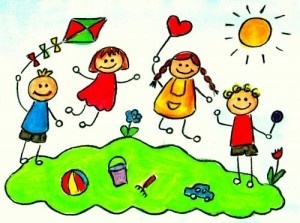                                                                                 Program opracowała                                                                               Milena Bednarek                           Poznań 2018Spis treściWstępZałożenia ogólne programuCel główny programuCele ogólne programuCele szczegółowe programuDziecko, rodzice i adaptacja do nowej sytuacjiFormy działań adaptacyjnychTreści programoweMetody wykorzystane podczas realizacji programuEwaluacjaZakończenieZałączniki WstępWszystkiego, co naprawdę powinienem wiedzieć, nauczyłem się w przedszkolu –                            o tym jak żyć, co robić, jak postępować, współżyć z innymi, patrzeć , odczuwać, myśleć, marzyć  i wyobrazić sobie lepszy świat…Robert Fulghum     Moment przekroczenia przez dziecko 3 – letnie progu przedszkola jest nadzwyczaj trudnym przeżyciem, dlatego konieczne jest wspieranie go przez rodzinę i nauczycieli. Z tego względu szczególną uwagę należy poświęcić procesowi przystosowania się dzieci                              do instytucji wychowania zbiorowego, jaką jest przedszkole.      Dziecko wstępujące do przedszkola musi przystosować się nie tylko do nauczycieli                   czy pracowników przedszkola, ale i do warunków nowego otoczenia. W tym oczywiście nowym rozkładem dnia i nowej pozycji społecznej, innej niż w rodzinie.  U wielu dzieci wywołuje to sytuację stresową – lęk, złość, upór, gniew, które często przenoszą na pracowników przedszkola, rodziców lub inne dzieci. Większość przystosowuje się dość szybko do nowej sytuacji, ale u innych okres adaptacji trwa bardzo długo. Bywają i takie, które nigdy nie adoptują się do warunków przedszkolnych.     W związku z powyższym, aby okres adaptacji przebiegał sprawnie i trwał jak najkrócej, musi istnieć ścisła współpraca między rodzicami i pracownikami przedszkola. Współpraca              ta powinna być przemyślana, zorganizowana, oparta na ustalonych zasadach i mająca na celu osiągnięcie określonych efektów. Program został opracowany, jako system działań organizacyjnych i pedagogicznych, oparty na wiedzy o dziecku oraz na oczekiwaniach przedszkola, rodziców i nauczycieli w celu stworzenia dzieciom łagodnego startu                                w przedszkolu oraz wytworzenia serdecznej atmosfery sprzyjającej zdobyciu zaufania                     do naszego przedszkola. 
ZAŁOŻENIA PROGRAMUProgram skierowany jest do: Nauczycieli i personelu pomocniczego przedszkola, którzy stworzą warunki szybszego przystosowania się dzieci do nowego środowiska.Dzieci, które rozpoczynają nowy etap w swoim życiu, bycia przedszkolakiem.Rodziców, którzy decydując się na edukację przedszkolną własnego dziecka są chętni                        do  współpracy.1. Cel główny programu : Tworzenie optymalnych warunków dla łatwiejszej adaptacji dziecka w przedszkolu.2. Cele ogólne programuZaspokajanie poczucia bezpieczeństwa dzieci podczas adaptacji w przedszkoluEliminowanie stresu adaptacyjnego3. Cele szczegółowe programu skierowane są zarówno w stosunku do dzieci, jak i ich rodziców:
DZIECI:
• Ułatwienie dzieciom przekroczenia progu dom – przedszkole.
• Zmniejszenie lęku przed rozstaniem z rodzicami.
• Poznanie nauczycieli i innych pracowników przedszkola.
• Poznanie sal i otoczenia przedszkola.
• Udział w zabawach i zajęciach rozwijających świadomość poczucia przynależności do danej grupy społecznej.
• Wspomaganie dziecka w opanowaniu czynności samoobsługowych.
• Wspomaganie dziecka w budowaniu pozytywnego obrazu siebie.
• Nabywanie przez dziecko poczucia własnej wartości.
RODZICE:
• Obniżenie lęku rodziców, związanego z koniecznością oddania dziecka do przedszkola,
• Poznanie przez rodziców nauczycieli prowadzących grupę oraz personelu przedszkola.
• Zapoznanie rodziców z ramowym rozkładem dnia oraz pomieszczeniami przedszkola.
• Uwrażliwienie rodziców na sytuacje trudne, spotykane przez dziecko w przedszkolu.
• Integracja dzieci i rodziców między sobą.
• Zaproszenie rodziców do współpracy z nauczycielkami, budowanie wzajemnej więzi między nauczycielkami, a rodzicami i dziećmi, opartej na zaufaniu.4. DZIECKO , RODZCE I ADAPTACJA DO NOWEJ SYTUACJIWielu rodziców, których pociecha już niebawem wkroczy po raz pierwszy w rolę przedszkolaka, zastanawia się pewnie, jak ich dziecko da sobie radę w tej nowej roli.                     Czy będzie umiało zaadaptować się w nieznanym miejscu, wśród obcych osób i gromadki innych dzieci? Obawy te są naturalne i wynikają często z tego, że dla wielu z nich jest to całkiem nowe doświadczenie. Czyli podobnie jak dziecko, także rodzic/rodzice muszą zmierzyć się z trudem adaptacji, przełamać lęk i sprawić, by te dni, które są dla dziecka tak ważne, były też dla wszystkich przyjemne.Początek jest zawsze trudnyNie ma się co oszukiwać. Większość dzieci, mniej lub bardziej emocjonalnie przeżyje rozstanie z rodzicami i adaptację w nowym miejscu. Także dla rodziców, którzy jak dotąd byli jedynymi i najważniejszymi opiekunami dla swojego dziecka, stresem jest to, iż muszą swoje ukochane maleństwo pozostawić w nieznanym miejscu. Zarówno rodzic jak i dziecko w tym szczególnym czasie mogą odczuwać takie uczucia jak smutek, tęsknota czy lęk i uczuć tych nie należy wypierać czy im zaprzeczać. Są one naturalną reakcją pojawiającą się w pierwszej fazie adaptacji. Dlatego przyjmijmy, że ich wystąpienie musimy zaakceptować i stopniowo przejść przez ten czas, który prawdopodobnie wkrótce dostarczy nam o wiele przyjemniejszych emocji.Jak długo trwa adaptacja do przedszkola?U większości dzieci okres ten trwa od kilku tygodni do kilku miesięcy. O jego rzeczywistej długości decyduje wiele czynników, jak dojrzałość emocjonalna konkretnego dziecka, sposób, w jaki do tej pory funkcjonowało, jak również postawa rodziców w tym początkowym okresie. Wcześniejsze wizyty w przedszkolu, zapoznanie się z salą, Panią wychowawczynią i zabawkami na pewno są pomocne, jednak jak pokazuje doświadczenie, nawet dzieci, które uczestniczyły w tzw. „dniach adaptacyjnych” nie zawsze bezboleśnie przechodzą rozłąkę z rodzicami w dalszej perspektywie. Czasem zdarza się płacz po dwóch, nawet trzech tygodniach pobytu w przedszkolu.Warunkiem pozytywnej adaptacji przedszkolnej przede wszystkim jest ugruntowanie                    się  w dziecku przekonania, że rodzic nie odchodzi na zawsze, że wróci po niego, pomimo,  iż akurat w tym momencie fizycznie nie jest przy nim obecny. Prędzej czy później, w wyniku codziennych doświadczeń, dziecko zauważy tę zależność, więc po prostu trzeba uzbroić się  w cierpliwość. Jak każde trudne doświadczenie przez które się przejdzie, także i to, zdobyte w trakcie adaptacji do przedszkola, ma dużą wartość – uodparnia emocjonalnie, wzmacnia   w dziecku poczucie wiary w siebie i otwiera mu drogę do dalszego rozwoju.Adaptacja rodzica do nowej sytuacjiJest ona równie ważna, ponieważ dziecko wyczuwa emocje mamy i taty i jeżeli my będziemy zachowywać się nerwowo, to ten stan udzieli się naszemu dziecku. Dlatego niezwykle ważne jest nasze podejście i sposób w jaki przeżywamy rozłąkę z naszym dzieckiem. Nasza optymistyczna postawa na pewno pozwoli dziecku poczuć się pewniej. Trzeba zdać sobie sprawę z tego, że rozłąka i tak kiedyś musi nastąpić. Jeżeli jesteśmy przekonani, że dobrze robimy (bo najlepiej znamy nasze dziecko) to nie możemy nagle, w chwili kryzysu, zmienić decyzji i już po pierwszym dniu zrezygnować z przedszkola, bo trudno jest patrzeć na płacz dziecka. Płacz jest normalną reakcją na zmianę i rozstanie. Często dziecko płacze przy samym rozstaniu, testując naszą wytrzymałość, jednak gdy znajdzie się na sali, wśród innych dzieci i zobaczy tyle ciekawych zabawek, płacz szybko mija. Jego zainteresowanie nowym otoczeniem pozwala mu zapomnieć na jakiś czas o tym, co jeszcze przed chwilą działo się              w szatni. Później zaczynają się zajęcia, posiłki i inne kolejne czynności, które absorbują uwagę dziecka i tak stopniowo, dzień po dniu, stają się dla niego rutyną, do której się przyzwyczaja.ZASADY ADAPTACJI DZIECI Dziecko ma prawo do egzekwowania swoich potrzeb, w szczególności potrzeby bezpieczeństwa, swobodnie nawiązywać kontakt z innymi ludźmi (grupa rówieśnicza, personel przedszkola) i otoczeniem materialnym (sala, łazienka, szatnia, plac zabaw).Dziecko uczy się roli członka społeczności przedszkolnej i bez obaw przychodzi                                 do przedszkola. Rodzice mają świadomość prawa i obowiązku aktywnego kreowania sytuacji wychowawczo – edukacyjnych, umożliwiających prawidłowy rozwój dziecka.Nauczyciel powinien wykorzystywać wiele źródeł pozyskania informacji o dziecku (rozmowy, wywiady, ankiety obserwacja).Personel przedszkola powinien mieć dobry kontakt z dzieckiem i jego rodzicami, stwarzać sytuację wzajemnego szacunku i zaufania z ich strony.Organizując otoczenie dziecka, należy pamiętać o miejscu do wypoczynku, prowadzenia zajęć indywidualnych, wydzieleniu miejsca do zabawy i pracy. Organizować zajęcia integrujące grupę i rozwijające umiejętności społeczne. Stosować metodę wspólnego określania zasad postępowania w grupie (umowy, regulaminy). Uznać, że dziecko ma prawo do eksperymentowania i popełniania błędów. Uznać, że każde dziecko ma prawo rozwijać swoje zdolności i talenty. 
SPODZIEWANE EFEKTY:
DZIECI:
• Przyjdą we wrześniu do przedszkola z ochotą i bez lęku.
• Będą spokojnie rozstawać się z rodzicami.
• Będą znały imiona nauczycieli i osób pracujących w grupie.
• Będą z zaufaniem zwracać się o pomoc do nauczycieli i pracowników przedszkola
• Będą znały rozkład sali, łazienki i szatni
• Będą uczestniczyć w życiu grupy, wesoło bawić się z koleżankami i kolegami.
• Pobyt w przedszkolu będzie przyjemnością, dzieci będą czuły się bezpiecznie.

RODZICE:
• Wiedzą, w jaki sposób pomóc dziecku pokonać „próg przedszkola”.
• Wiedzą, że ich dziecko jest bezpieczne.
• Znają nauczycielki oraz personel przedszkola.
• Znają pomieszczenia, w których będzie przebywać ich dziecko.
• Wiedzą, w co wyposażyć dziecko do przedszkola.
• Rozumieją znaczenie samoobsługi i samodzielności dziecka, jako warunków lepszej adaptacji w środowisku przedszkolnym,
• Nawiązują aktywną współpracę z przedszkolem, chętnie będą się dzielić spostrzeżeniami              i obserwacjami z nauczycielami.
NAUCZYCIELE:
• Poznają swoich wychowanków.
• Poznają środowisko rodzinne dzieci.
• Będą planować pracę w oparciu o wyniki obserwacji dzieci.
• Poznają oczekiwania rodziców wobec przedszkola.
• Nawiążą współpracę z rodzicami. ADAPTACJĘ UŁATWIA:racjonalne podjęcie decyzji, pozytywne myślenie o placówce (zaufanie do personelu), poznanie placówki przez dziecko, wcześniejsze dostarczenie dziecku doświadczeń przebywania z innymi dorosłymi, bycia bez mamy, umożliwienie kontaktów z innymi dziećmi, usamodzielnienie dziecka, stopniowe przyzwyczajanie dziecka do placówki (krótki czas pobytu, bez posiłków, leżakowania), akceptacja dziecka i zrozumienie jego stresu, wspieranie go, okazywanie spokoju, poczucia bezpieczeństwa podczas rozstania, czas na bycie z dzieckiem po odebraniu go z przedszkola, ujednolicenie rytmu życia w przedszkolu i domu. Adaptację utrudnia: niepewność decyzji,  brak zaufania do placówki, podejrzliwość wobec personelu, wyrzuty sumienia, niepokój, lęk, poczucie zagrożenia, nieznajomość placówki, brak doświadczeń społecznych w kontaktach z innymi dorosłymi i dziećmi, nadopiekuńczość, wyręczanie dziecka w czynnościach związanych z samoobsługą,  „rzucenie na głęboką wodę” - pełny wymiar godzin,straszenie „ciociami”, pośpiech, zdenerwowanie, zabieganie, brak czasu dla dziecka, brak zrozumienia dla trudnych zachowań dziecka, obrażanie się na dziecko, odrzucenie. 
5. FORMY DZIAŁAŃ ADAPTACYJNYCH:
Program składa się z siedmiu spotkań:
• Pierwsze spotkanie odbywa się w ramach Drzwi Otwartych (luty/marzec), aby dzieci                        i rodzice poznali pracowników i przedszkole.
• Drugie spotkanie następuje w czerwcu i ma charakter organizacyjny, dotyczy tylko rodziców. 
• W sierpniu (pięć spotkań –ostatnie  tydzień wakacji) uczestniczą w nich dzieci wraz rodzicami. Zajęcia i zabawy z dziećmi: poznawanie przedszkola, zajęcia plastyczne, zabawy integracyjne, zabawy w ogrodzie, w godzinach od 9.00 do 11,00. Informacje zostaną podane na stronie internetowej przedszkola p150poznan.szkolnastrona.pl

Kandydaci do przedszkola mogą przebywać na terenie przedszkolnego placu zabaw (przestrzegając jego regulaminu) wyłącznie pod opieką osoby dorosłej.